СУМСЬКА МІСЬКА РАДАVІІ СКЛИКАННЯ VІІ чергова СЕСІЯРІШЕННЯЗ метою всебічної та об’єктивної перевірки фінансової діяльності КП електромереж зовнішнього освітлення  «Міськсвітло» СМР, та для забезпечення захисту прав та інтересів членів територіальної громади м. Суми, на підставі статті 48 Закону України «Про місцеве самоврядування в Україні», статтей 98, 100 Регламенту роботи Сумської міської ради VІI скликання, керуючись статтею 25, пунктом 2 частини першої статті 26 Закону України «Про місцеве самоврядування в Україні», Сумська міська радаВИРІШИЛА:1. Утворити тимчасову контрольну комісію Сумської міської ради з діяльності КП електромереж зовнішнього освітлення «Міськсвітло» СМР.2. Визначити, що завданням тимчасової контрольної комісії є здійснення контролю діяльності КП електромереж зовнішнього освітлення «Міськсвітло»  СМР та надання пропозицій Сумський міський раді та Сумському міському голові щодо подальшої діяльності підприємства та.3. Затвердити кількісний склад тимчасової контрольної комісії з 5 осіб, з урахуванням по одному представнику від кожної депутатської фракції СМР та з наступним персональним складом: - __________________________ – голова тимчасової контрольної комісії;члени:- _____________________________;- _____________________________;- _____________________________;- _____________________________.4. Відділу з організації діяльності ради Сумської міської ради здійснити матеріально-технічне забезпечення роботи тимчасової контрольної комісії.5. Голові тимчасової контрольної комісії подати звіт про виконану роботу і пропозиції Сумському міському голові та оприлюднити на засіданні Сумської міської ради в термін згідно з чинним законодавством.6. Тимчасова контрольна комісія створюється на період виконання зазначеної роботи.7. Організацію виконання даного рішення покласти на голову тимчасової контрольної комісії.Міський голова         	                                                                         О.М. ЛисенкоВиконавець: Хандурін Д.В.                          23.02.2016р.Ініціатор розгляду питання – депутат Сумської міської ради Хандурін Д.В.Проект рішення підготовлено депутатом Сумської міської ради Хандуріним Д.В.Доповідач - депутат Сумської міської ради Хандурін Д.В.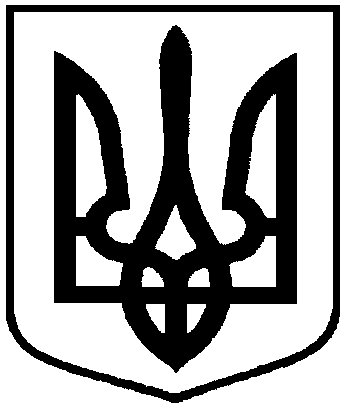 ПроектОприлюднено «___»_________2016від ____________ 2016 року № ____– МРм. СумиПро створення тимчасової контрольної комісії Сумської міської ради з діяльності КП електромереж зовнішнього освітлення  «Міськсвітло» СМР